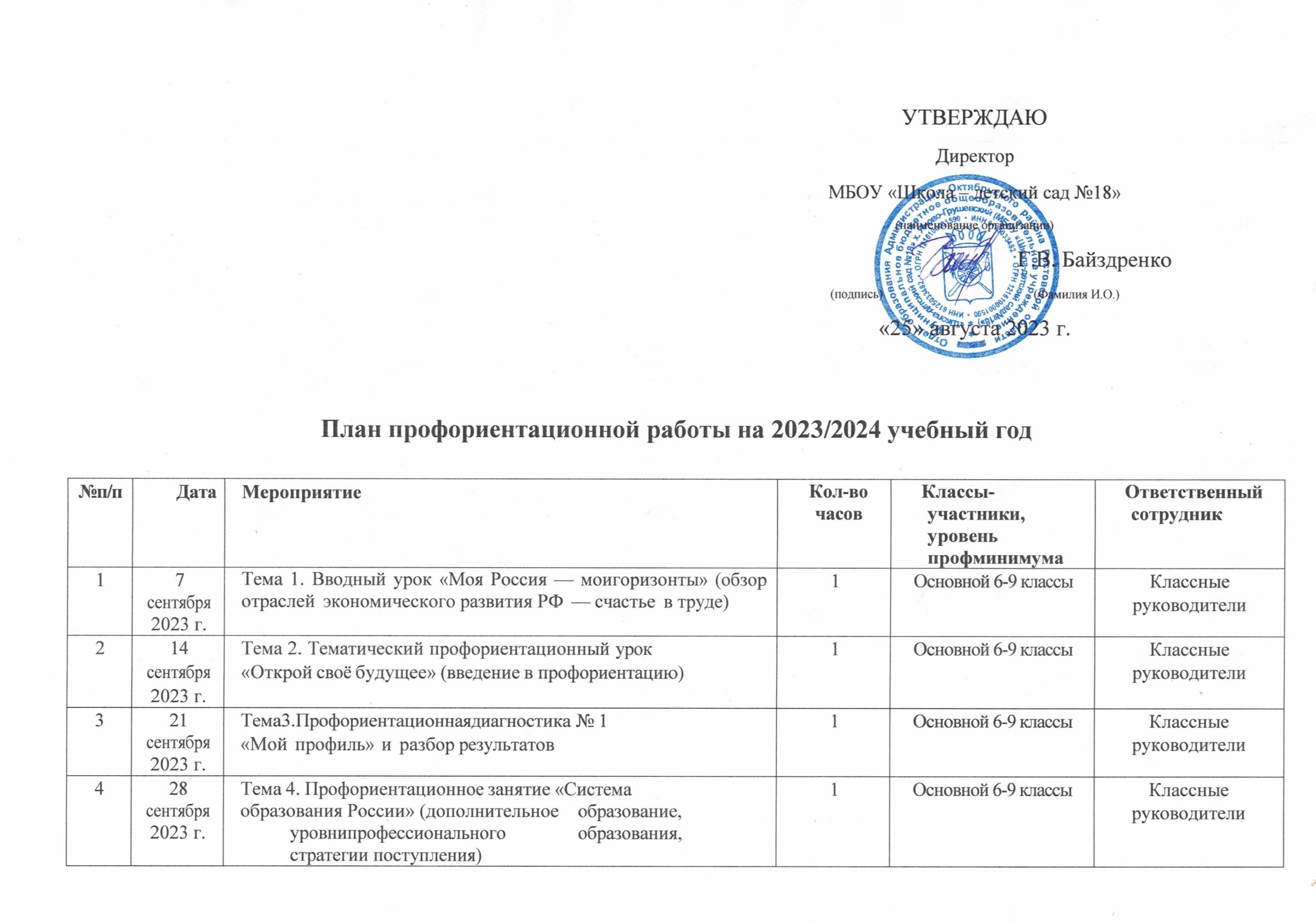 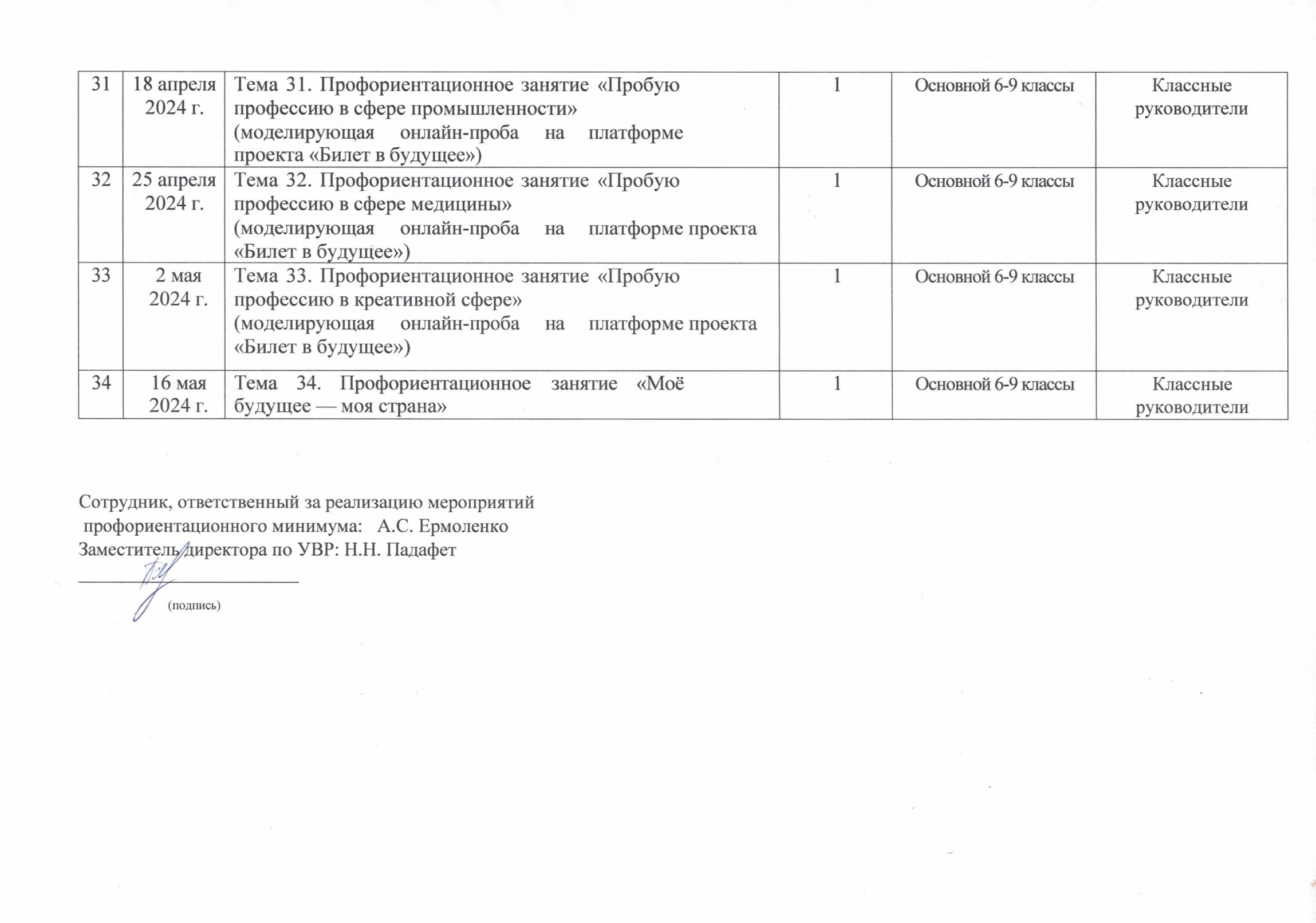 55октября 2023 г.Тема 5. Профориентационное занятие «Пробую профессию в сфере науки и образования»(моделирующая	онлайн-проба	на	платформе проекта	«Билет		в	будущее»	по	профессииучителя, приуроченная к Году педагога и наставника)1Основной 6-9 классыКлассные руководители612октября 2023 г.Тема6.Профориентационное занятие «Россия в деле» (часть 1)	(на	выбор: импортозамещение, авиастроение, судовождение, судостроение, леснаяпромышленность)1Основной 6-9 классыКлассные руководители719октября 2023 г.Тема	7.	Профориентационное	занятие	«Россия промышленная: узнаю достижения страны в сферепромышленности и производства»(тяжелая промышленность, добыча и переработка сырья)1Основной 6-9 классыКлассные руководители826октября 2023 г.Тема 8. Профориентационное занятие «Пробуюпрофессию в сфере промышленности» (моделирующая онлайн-проба	на	платформепроекта«Билет в будущее» по профессиям навыбор: металлург, специалист по аддитивным технологиям и др.)1Основной 6-9 классыКлассные руководители92 ноября2023 гТема 9. Профориентационное занятие «Россия цифровая: узнаю достижения страны в областицифровых технологий»(информационные	технологии,	искусственный интеллект, робототехника)1Основной 6-9 классыКлассные руководители109 ноября2023 г.Тема 10. Профориентационное занятие «Пробую профессию в области цифровых технологий»(моделирующая	онлайн-проба	на	платформепроекта «Билет в будущее» по профессиям навыбор: программист, робототехник и др.)1Основной 6-9 классыКлассные руководители1116 ноября2023 гТема	11.Профориентационноезанятие «Россия в деле» (часть 2)(на	выбор:	медицина,реабилитация, генетика)1Основной 6-9 классыКлассные руководители1223 ноября2023 г.Тема 12. Профориентационное занятие «Россия инженерная: узнаю достижения страны в области инженерного дела»(машиностроение, транспорт, строительство)1Основной 6-9 классыКлассные руководители1330 ноября2023 г.Тема 13. Профориентационное занятие «Пробую профессию в инженерной сфере»(моделирующая онлайн-проба на платформе проекта «Билет в будущее» по профессиям на выбор: инженерконструктор, электромонтер и др.)1Основной 6-9 классыКлассные руководители147 декабря2023 г.Тема   14.   Профориентационное   занятие«Государственное управление и общественная безопасность»(федеральная государственная, военная и правоохранительная службы, особенности работы и профессии вэтих службах)1Основной 6-9 классыКлассные руководители1514декабря 2023 г.Тема 15. Профориентационное занятие «Пробую профессию в сфере управления и безопасности»(моделирующая	онлайн-проба	на	платформе проекта «Билет в будущее» по профессиям на выбор: специалистпо кибербезопасности, юрист и др.)1Основной 6-9 классыКлассные руководители1621декабря 2023 г.Тема 16. Профориентационное занятие-рефлексия«Моё будущее — моя страна»1Основной 6-9 классыКлассные руководители1711 января2024 г.Тема 17. Профориентационное занятие «Россия плодородная: узнаю о достижениях агропромышленного комплекса страны»(агропромышленный комплекс)1Основной 6-9 классыКлассные руководители1818 января2024 г.Тема 18. Профориентационное занятие «Пробую профессию в аграрной сфере»(моделирующая	онлайн-проба	на	платформе проекта «Билет в будущее» по профессиям на выбор: агроном, зоотехник и др.)1Основной 6-9 классыКлассные руководители1925 января2024 г.Тема 19. Профориентационное занятие «Россия здоровая: узнаю достижения страны в области медицины издравоохранения»(сфера	здравоохранения,	фармацевтика	и биотехнологии)1Основной 6-9 классыКлассные руководители201 февраля2024 г.Тема 20. Профориентационное занятие «Пробую профессию в области медицины»(моделирующая онлайн-проба на платформе проекта «Билет в будущее» по профессиям на выбор: врач телемедицины, биотехнолог и др.)1Основной 6-9 классыКлассные руководители218 февраля2024 г.Тема 21. Профориентационное занятие «Россия добрая: узнаю о профессиях на благо общества»(сфера	социального	развития,	туризма	и гостеприимства)1Основной 6-9 классыКлассные руководители2215февраля 2024 г.Тема 22. Профориентационное занятие «Пробую профессию на благо общества»(моделирующая онлайн-проба на платформе проекта «Билет в будущее» по профессиям на выбор: менеджерпо туризму, организатор благотворительных мероприятий и др.)1Основной 6-9 классыКлассные руководители2322февраля 2024 г.Тема 23. Профориентационное занятие «Россия креативная: узнаю творческие профессии»(сфера культуры и искусства)1Основной 6-9 классыКлассные руководители2429февраля 2024 г.Тема 24. Профориентационное занятие «Пробую творческую профессию»(моделирующая	онлайн-проба	на	платформе проекта «Билет в будущее» по профессиям навыбор: дизайнер,продюсер и др.)1Основной 6-9 классыКлассные руководители257 марта2024 г.Тема 25. Профориентационное занятие «Одиндень в профессии» (часть 1) (учитель, актер, эколог)1Основной 6-9 классыКлассные руководители2614 марта2024 г.Тема 26. Профориентационное занятие «Одиндень в профессии» (часть 2)(пожарный, ветеринар, повар)1Основной 6-9 классыКлассные руководители2721 марта2024 г.Тема 27. Профориентационный сериал проекта«Билет в будущее» (часть 1)1Основной 6-9 классыКлассные руководители2828 марта2024 г.Тема 28. Профориентационный сериал проекта«Билет в будущее» (часть 2)1Основной 6-9 классыКлассные руководители294 апреля2024 г.Тема 29. Профориентационное занятие «Пробую профессию в инженерной сфере»(моделирующая	онлайн-проба	на	платформе проекта «Билет в будущее»)1Основной 6-9 классыКлассные руководители3011 апреля2024 г.Тема 30. Профориентационное занятие «Пробую профессию в цифровой сфере»(моделирующая	онлайн-проба	на	платформе проекта «Билет в будущее»)1Основной 6-9 классыКлассные руководители